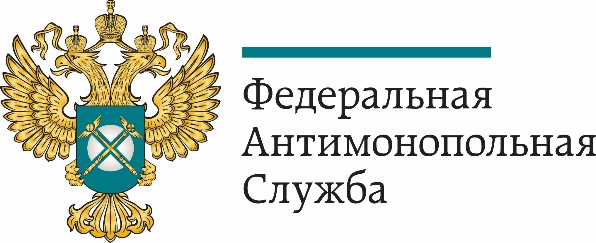 Управление регулирования электроэнергетикиОбзор состояния конкуренциина оптовом рынке электрической энергии и мощности в 2019 годуМосква2020СодержаниеВведение………………………………………………………………………..…......  3                1. Продуктовые границы товарного рынка…………………...…………………...... 32. Географические границы оптового рынка электрической энергии (мощности)..83. Состав хозяйствующих субъектов на оптовом рынке электрической энергии и мощности......................................................................................................................104. Объем оптового рынка и рыночные доли участников..........................................235. Уровень концентрации производителей на оптовом рынке электрической энергии (мощности).....................................................................................................256. Барьеры входа на оптовый товарный рынок.........................................................297. Оценка состояния конкуренции на оптовом рынке электрической энергии и мощности....................................................................................................30ВведениеЦелью проведения обзора состояния конкуренции на оптовом рынке электрической энергии и мощности (далее – Обзор) является оценка состояния конкуренции на оптовом рынке электрической энергии (мощности) и установление доминирующего положения хозяйствующих субъектов – субъектов оптового рынка электрической энергии (мощности), осуществляющих деятельность по производству электрической энергии (мощности).Временным интервалом обзора является 2019 год.Обзор проводится на основании следующих нормативных правовых актов: - Федеральный закон от 26.07.2006 № 135-ФЗ «О защите конкуренции»;- Федеральный закон от 26.03.2003 № 35-ФЗ «Об электроэнергетике» (далее– Закон об электроэнергетике);- Федеральный закон от 26.03.2003 № 36-ФЗ «Об особенностях функционирования электроэнергетики в переходный период и о внесении изменений в некоторые законодательные акты Российской Федерации и признании утратившими силу некоторых законодательных актов Российской Федерации в связи с принятием федерального закона «Об электроэнергетике»;- постановление Правительства Российской Федерации от 27.12.2010                    № 1172 «Об утверждении Правил оптового рынка электрической энергии и мощности и о внесении изменений в некоторые акты Правительства Российской Федерации по вопросам организации функционирования оптового рынка электрической энергии и мощности» (далее – Правила оптового рынка); - Порядок проведения анализа и оценки состояния конкурентной среды на товарном рынке, утвержденный Приказом ФАС России от 28.04.2010 № 220 (далее – Порядок).1. Продуктовые границы товарного рынкаНаименование товара – электрическая энергия и мощность.Основные свойства электрической энергии и мощности, как товара:- неэластичность спроса по цене (изменение цены на электрическую энергию и мощность не влечет за собой изменения величины спроса на нее);- невозможность адресной поставки электрической энергии и мощности от конкретного производителя конкретному потребителю;- наличие технологических и инфраструктурных ограничений при поставке электрической энергии и мощности потребителю;- невозможность хранения (производство электрической энергии и мощности равно ее потреблению в каждый момент времени).Электрическая энергия и мощность являются стандартизированным товарами по своему ассортименту.Взаимозаменяемые товары отсутствуют.В Общероссийском классификаторе видов экономической деятельности (ОКВЭД) предусмотрены следующие виды деятельности, которые определяют продуктовые границы рынка:35. Обеспечение электрической энергией, газом и паром; кондиционирование воздуха.35.14. Торговля электроэнергиейЭта группировка включает:- продажу электроэнергии пользователю;- контроль над подачей электроэнергии и пропускной способностьюТак как обзор состояния конкуренции проводится в отношении оптового рынка электрической энергии (мощности), анализируется деятельность производителей и потребителей электрической энергии, получивших, в соответствии с действующим законодательством, статус субъектов оптового рынка.1.1 Структура оптового рынка электроэнергии (мощности)На оптовом рынке продавцами и покупателями являются генерирующие компании, операторы экспорта/импорта электроэнергии, сбытовые организации, сетевые компании (в части приобретения электроэнергии для покрытия потерь при передаче), крупные потребители. Субъекты оптового рынка могут выступать в роли как продавцов, так и покупателей электроэнергии и мощности. Для получения статуса участника оптового рынка организация должна удовлетворять требованиям, изложенным в Правилах оптового рынка и в Договоре о присоединении к торговой системе оптового рынка. Большая часть генерирующих активов страны сосредоточена в тепловых генерирующих компаниях оптового рынка электроэнергии (ОАО «Газпром»), федеральной гидрогенерирующей компании оптового рынка (ПАО «Русгидро»), территориальных генерирующих компаниях (группы лиц ГК СУЭК, ТГК-16, ПАО «Интер РАО ЕЭС», ОК РУСАЛ), ПАО «РусГидро» и концерне «Росэнергоатом».Сбытовую функцию на оптовом рынке осуществляют гарантирующие поставщики электроэнергии, а также энергосбытовые организации, функционирующие в соответствующих географических границах.Магистральными высоковольтными линиями электропередачи управляет Федеральная сетевая компания (ПАО «ФСК ЕЭС»).Диспетчерское управление единой энергосистемой России осуществляет системный оператор (АО «СО ЕЭС»). Оптовый рынок электроэнергии и мощности функционирует на территории регионов, объединенных в ценовые зоны. В первую ценовую зону входят территории Европейской части России, Урала, а также Республика Крым, во вторую – Сибирь. В неценовых зонах (Архангельская и Калининградская области, Республика Коми, регионы Дальнего Востока), где по технологическим причинам организация рыночных отношений в электроэнергетике пока невозможна, реализация электроэнергии и мощности осуществляется по особым правилам.Основные объемы производства и потребления электрической энергии торгуются на рынке на сутки вперед (далее – РСВ), торговля электрической энергией на котором происходит по свободным ценам на основе конкурентного отбора ценовых заявок покупателей и поставщиков, осуществляемого за сутки до начала поставки.На РСВ участники подают заявки на покупку/продажу полных плановых объемов производства и потребления электроэнергии.Рынок на сутки вперед (РСВ) представляет собой проводимый коммерческим оператором (АО «АТС») конкурентный отбор ценовых заявок поставщиков и покупателей за сутки до реальной поставки электроэнергии с определением цен и объемов поставки на каждый час суток. На РСВ осуществляется маржинальное ценообразование, т.е. цена определяется путем балансирования спроса и предложения и распространяется на всех участников рынка. Цена РСВ определяется для каждого из порядка 7400 узлов обеих ценовых зон.Цена в данном сегменте оптового рынка формируется на основе принципов маржинального ценообразования, то есть ценой для всех участников конкурентного отбора становится цена последнего востребованного объема поставки электроэнергии.Объемы электроэнергии, реализуемой в рамках двусторонних договоров и РСВ, формируют плановое потребление электроэнергии. Однако фактическое потребление неизбежно отличается от планового. Торговля отклонениями от планового производства/потребления осуществляется в режиме реального времени на балансирующем рынке. При этом за каждые 3 часа до часа фактической поставки системный оператор (АО «СО ЕЭС») проводит дополнительные конкурентные отборы заявок поставщиков с учетом прогнозного потребления в энергосистеме, экономической эффективности загрузки станций и требований системной надежности.В случае отклонения от запланированных за сутки вперед объемов поставки, участники покупают или продают их на балансирующем рынке в режиме, близком к «online». Суть балансирующего рынка - дать стимулы к формированию участниками, АО «СО ЕЭС», АО «АТС» как можно более точных плановых объемов и сделать привлекательным выполнение команд диспетчера на отклонения (по внешней инициативе). То есть участники рынка, которые отклонились от плана, будут оплачивать дополнительные объемы электроэнергии по менее выгодной цене. Те же, кто готов исполнить команду АО «СО ЕЭС» имеет возможность получить дополнительный доход. 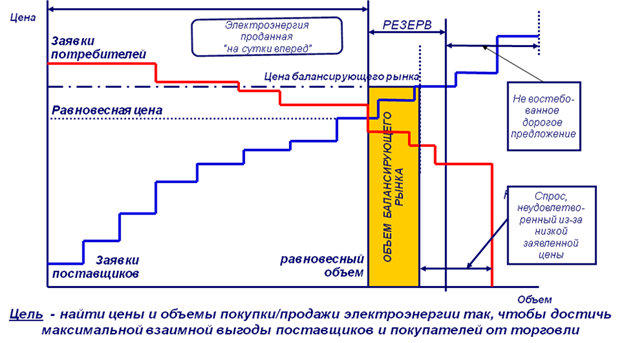 С 01.07.2008 запущен рынок мощности, где осуществляется торговля особым товаром, покупка которого предоставляет участнику оптового рынка право требования обеспечения готовности генерирующего оборудования к выработке электрической энергии установленного качества в количестве, необходимом для удовлетворения потребности в электрической энергии данного участника. Механизм торговли мощностью заключается в том, что вся востребованная рынком мощность (по результатам конкурентного отбора) должна быть оплачена потребителями вне зависимости от фактического объема потребления. При этом генераторы обязаны быть готовы поставить отобранную мощность на рынок, за что и получают соответствующую плату.В 2015 году изменились правила проведения конкурентного отбора мощности (модель ценообразования, порядок подачи ценовых заявок и их влияние на цену мощности). Постановлением Правительства Российской Федерации от 27.08.2015 № 893 в Правила оптового рынка были внесены следующие изменения:	- проведение долгосрочного отбора мощности;	- проведение отбора мощности не по зонам свободного перетока, а по ценовым зонам оптового рынка (первая и вторая ценовые зоны); 	- введение ценовых уровней в ценовых зонах оптового рынка в виде «кривой спроса» на мощность путем установления ценовых параметров Правительством Российской Федерации;	- изменение ценообразования на оптовом рынке мощности, при котором цена формируется преимущественно исходя из объемных показателей «кривой предложения».2. Географические границы оптового рынка электрической энергии (мощности)В качестве географических границ рынка используются:1) ценовые зоны оптового рынка электрической энергии (мощности) – территории, в границах которых происходит формирование равновесной цены оптового рынка, объединяющие определенные Правилами оптового рынка территории субъектов Российской Федерации. Первая ценовая зона включает субъекты Федерации, находящиеся в Европейской части страны (за исключением Калининградской области). Вторая ценовая зона включает субъекты Российской Федерации, генерирующие мощности которых объединены в ОЭС Сибири.2) зоны свободного перетока электрической энергии (мощности) – часть Единой энергетической системы России, в пределах которой электрическая энергия и мощность, производимые или планируемые для поставок на генерирующем оборудовании с определенными техническими характеристиками, при определении сбалансированности спроса и предложения на электрическую энергию и мощность, в том числе для целей перспективного планирования, могут быть замещены электрической энергией и мощностью, производимыми или планируемыми для поставок с использованием другого генерирующего оборудования с аналогичными техническими характеристиками в той же зоне свободного перетока, а замена электрической энергией и мощностью, производимыми на генерирующем оборудовании, расположенном в иной зоне свободного перетока, может быть осуществлена только в пределах ограничений перетока электрической энергии и мощности между такими зонами. При этом совокупные технические характеристики генерирующего оборудования в пределах зоны свободного перетока должны соответствовать требованиям, установленным системным оператором и необходимым для обеспечения нормального режима работы соответствующей части энергетической системы.Зоны свободного перетока определены Системным оператором в соответствии с приказом Минэнерго России от 06.04.2009 № 99 «Об утверждении порядка определения зон свободного перетока электрической энергии (мощности)».В 2019 году было выделено 20 зон свободного перетока, из них: 15 в Первой ценовой зоне, 5 – во Второй. 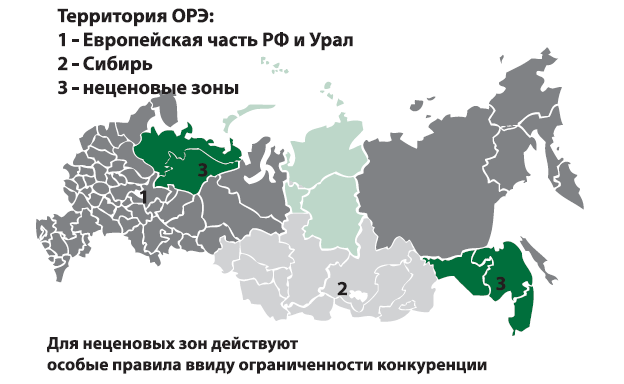 Зоны свободного перетока на ОРЭМ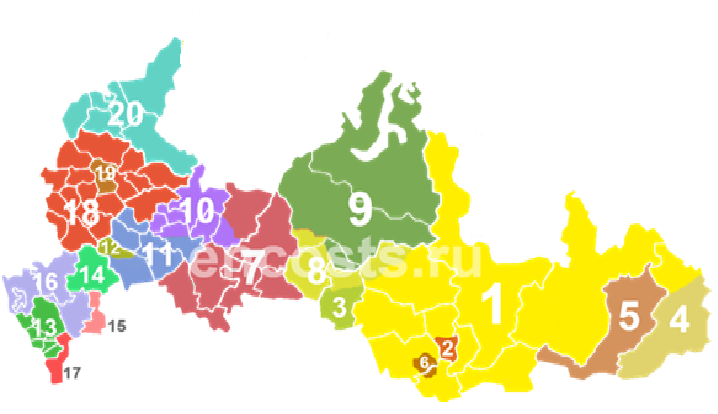 3. Состав хозяйствующих субъектов на оптовом рынке электрической энергии и мощности.3.1 Генерирующие компанииНа оптовом рынке в 2019 году функционировали следующие генерирующие компании – участники ОРЭМ:В 2019 году на оптовом рынке количество участников ОРЭМ сократилось на 1 по сравнению с 2018 годом и функционировало 97 генерирующих компаний.3.2 Сбытовые организации:Гарантирующие поставщикиВ 2019 году на оптовом рынке количество гарантирующих поставщиков сократилось на 5 по сравнению с 2018 годом и функционировало 95 участников.Другие сбытовые организацииВ 2019 году на рынке сбыта электрической энергии и мощности количество участников ОРЭМ увеличилось на 13 по сравнению с 2018 годом и функционировало 228 сбытовых организаций, в т.ч. 95 гарантирующих поставщиков.3.3 Крупные потребители:В 2019 году на оптовом рынке количество крупных потребителей сократилось на 3 по сравнению с 2018 годом и составило 27 организаций.3.4 Сетевые организации, выступавшие потребителями и выполнявшие функции гарантирующих поставщиков в 2019 году:В 2019 году на оптовом рынке количество сетевых организаций, выступавших потребителями и выполнявших функции гарантирующих поставщиков, сократилось на 2 по сравнению с 2018 годом и составило 6 организаций.3.5 Группы лиц на оптовом рынке по состоянию на 31.12.20194. Объем оптового рынка и рыночные доли участниковЦелью проведения обзора состояния конкуренции на оптовом рынке электрической энергии и мощности (далее – Обзор) является оценка состояния конкуренции на оптовом рынке электрической энергии (мощности) и установление доминирующего положения хозяйствующих субъектов – субъектов оптового рынка электрической энергии (мощности), осуществляющих деятельность по производству электрической энергии (мощности).Согласно части 3 статьи 25 Федерального закона от 26.03.2003 № 35-ФЗ «Об электроэнергетике», доминирующим признается положение хозяйствующего субъекта (группы лиц), если выполняется хотя бы одно из следующих условий:- доля установленной мощности его генерирующего оборудования или доля выработки электрической энергии с использованием указанного оборудования в границах зоны свободного перетока превышает 20 процентов;- доля приобретаемой или потребляемой электрической энергии и (или) мощности в границах соответствующей зоны свободного перетока превышает 20 процентов.В 2019 году в ценовых зонах было произведено 939,47 млрд. кВт·ч  электроэнергии. По сравнению с 2018 годом производство электроэнергии сократилось на 1,23 млрд. кВт·ч.В 2019 году сумма установленной мощности электростанций в ценовых зонах составила 2 584,21 ГВт, что на 44,21 ГВт больше, чем в 2018 году. В 2019 году в ценовых зонах потребление электрической энергии составило 917,35 млрд. кВт·ч. По сравнению с 2018 годом потребление электроэнергии сократилось на 2,45 млрд. кВт.По состоянию на 31.12.19 общий объем потребления мощности составил 2 231 078,38 МВт. По сравнению с 2018 годом потребление мощности увеличилось на 36662,38 МВт.4.1 Производство электроэнергии в Первой ценовой зонеВ 2019 году в Первой ценовой зоне было произведено 740,65 млрд. кВт·ч электроэнергии. По сравнению с 2018 годом производство электроэнергии сократилось на 4,78 млрд. кВт·ч.Сумма выработки мощности (установленная мощность) генерирующего оборудования Первой ценовой зоны в 2019 году составила 1 986 ГВт, что на 20,47 ГВт больше чем в 2018 году.4.2 Потребление электроэнергии в Первой ценовой зоне.В 2019 году в Первой ценовой зоне потребление электрической энергии составило 720,17 млрд. кВт·ч. По сравнению с 2018 годом потребление электроэнергии сократилось на 3,84 млрд. кВт·ч.Объем потребления мощности в 2019 году составил 1 714,49 ГВт, что на 33,39 ГВт больше, чем в 2018 году. 4.3 Производство электроэнергии во Второй ценовой зонеВ 2019 году во Второй ценовой зоне было произведено 198,86 млрд. кВт·ч электроэнергии. По сравнению с 2018 годом производство электроэнергии увеличилось на 3,53 млрд. кВт·ч.Сумма выработки мощности генерирующего (располагаемая мощность) оборудования Второй ценовой зоны по состоянию в 2019 году составила 598,21 ГВт, что на 0,29 ГВт меньше, чем в 2018 году.4.4 Потребление электроэнергии во Второй ценовой зонеВ 2019 году во Второй ценовой зоне потребление электрической энергии составило 197,18 млрд. кВт·ч. По сравнению с 2018 годом потребление электроэнергии увеличилось на 1,32 млрд. кВт·ч.Объем потребления мощности в 2019 году составил 516,58 ГВт, что на 3,28 ГВт больше чем в 2018 году. 5. Уровень концентрации производителей на оптовом рынке электрической энергии (мощности)В географических границах ценовой зоныПроизводители:Коэффициент рыночной концентрации (CR):Индекс рыночной концентрации Герфиндаля-Гиршмана (HHI):Уровень концентрации (CR3) на оптовом рынке электрической энергии и мощности по объему производства и по установленной мощности в географических границах Первой ценовой зоны – умеренный. Значение индекса рыночной концентрации Герфиндаля-Гиршмана (HHI) также соответствует умеренному уровню концентрации товарного рынка.Уровень концентрации (в соответствии со значениями коэффициента CR3 и индекса HHI) на оптовом рынке электрической энергии и мощности в географических границах Второй ценовой зоны по объему производства электроэнергии – высокий. Уровень концентрации на оптовом рынке электрической энергии и мощности в географических границах Второй ценовой зоны по установленной мощности – высокий, в соответствии со значением индекса HHI. Значение коэффициента рыночной концентрации (CR3) в географических границах Второй ценовой зоны по установленной мощности соответствует высокому уровню концентрации товарного рынка.Динамика уровня концентрации на оптовом рынке электрической энергии и мощности в 2019 году по сравнению с 2018 годом:Показатель CR3 по объему производства электроэнергии:- в Первой ценовой зоне повысился с 56,68 до 57,17; - во Второй ценовой зоне снизился с 75,05 до 74,52.Показатель CR3 по величине установленной мощности:- в Первой ценовой зоне снизился с 52,71 до 51,66;- во Второй ценовой зоне повысился с 72,72 до 74.Потребители:Коэффициент рыночной концентрации (CR):Индекс рыночной концентрации Герфиндаля-Гиршмана (HHI):Уровень концентрации (CR3) на оптовом рынке электрической энергии и мощности по объему потребления электроэнергии и мощности в географических границах Первой ценовой зоны – низкий. Значение индекса рыночной концентрации Герфиндаля-Гиршмана (HHI) также соответствует низкому уровню концентрации товарного рынка.Уровень концентрации (CR3) на данном товарном рынке в географических границах Второй ценовой зоны – умеренный. Значение индекса рыночной концентрации Герфиндаля-Гиршмана (HHI) по объему потребления электроэнергии соответствует умеренному уровню концентрации товарного рынка, по объему потребления мощности – умеренному.Динамика уровня концентрации на оптовом рынке электрической энергии и мощности в 2019 году по сравнению с 2018 годом:Показатель CR3 по объему потребления электроэнергии:- в Первой ценовой зоне повысился с 36,99 до 37,33; - во Второй ценовой зоне повысился с 50,95 до 56,97.Показатель CR3 по объему потребления мощности:- в Первой ценовой зоне сохранился на уровне 38,28;- во Второй ценовой зоне повысился с 49,52 до 56,00.Относительно 2018 года значения индексов HHI и коэффициентов рыночной концентрации (CR3) по объемам потребления электроэнергии и мощности в границах рассматриваемых товарных рынков не претерпели значительных изменений.В географических границах зон свободного перетокаПроизводители:Уровень концентрации (CR3) на оптовом рынке электрической энергии и мощности по объему производства электроэнергии и по установленной мощности в географических границах зон свободного перетока – высокий. Значение индекса рыночной концентрации Герфиндаля-Гиршмана (HHI) также соответствует высокому уровню концентрации товарных рынков. Умеренный уровень концентрации по установленной мощности в 2019 году установлен только в географических границах ЗСП Урал и ЗСП Центр. В остальных ЗСП уровень концентрации высокий.Потребители:Низкий уровень концентрации по объемам потребления электроэнергии и мощности установлен в 2019 году в географических границах следующих зон свободного перетока: Урал, Центр. Высокий уровень наблюдался в следующих ЗСП: Алтай, Балаково, Волгоград, Запад, Кавказ, Каспий, Кольская, Кубань, Махачкала, Москва, Омск, Северная Тюмень, Сибирь, Чита, Южный Кузбасс. Умеренный уровень концентрации по потреблению мощности в 2019 году установлен в географических границах ЗСП: Волга, Вятка, Тюмень.6. Барьеры входа на оптовый товарный рынокК барьерам входа (выхода) на оптовый рынок электрической энергии (мощности) в соответствии с пунктом 45 Порядка относятся экономические ограничения, в том числе:- необходимость осуществления значительных первоначальных капитальных вложений при длительных сроках окупаемости этих вложений, в том числе на присоединение к объектам электросетевой инфраструктуры;- издержки выхода с рынка, включающие инвестиции, которые невозможно возместить при прекращении хозяйственной деятельности;- невозможность выйти с рынка (путем вывода из эксплуатации) до получения соответствующего разрешения;- наличие экономически оправданного минимального объема производства, обусловливающего для хозяйствующих субъектов более высокие затраты на единицу продукции до момента достижения такого объема производства (эффект масштаба производства).- технические ограничения - установленная генерирующая мощность в каждой группе точек поставки производителя должна составлять не менее 5 МВт.7. Оценка состояния конкуренции на оптовом рынке электрической энергии и мощности1. Уровень концентрации (CR3) на оптовом рынке электрической энергии и мощности по объему производства, установленной мощности в географических границах Первой ценовой зоны и Второй зоны – умеренный.Все зоны свободного перетока оптового рынка электрической энергии характеризуются высокой концентрацией производителей, кроме ЗСП: Урал, Центр, где концентрация умеренная.Уровень концентрации (CR3) на оптовом рынке электрической энергии и мощности по объему потребления электрической энергии и мощности в географических границах Первой ценовой зоны – низкий, а в географических границах Второй ценовой зоны - умеренныйВсе зоны свободного перетока оптового рынка электрической энергии характеризуются высокой концентрацией потребителей, кроме ЗСП: Волга, Вятка, Тюмень, где концентрация умеренная, а также ЗСП: Урал, Центр, где концентрация низкая.2. В целом, реформирование электроэнергетики привело к увеличению количества независимых участников оптового рынка электрической энергии (мощности), и снижению уровня концентрации на нем. В целях дальнейшего развития конкуренции на оптовом рынке электрической энергии и мощности необходимо:- устранить технологические ограничения, существующие как между зонами свободного перетока, так и ценовыми зонами путем строительства электросетевых объектов, увеличения пропускной способности сетей и др. Снижение технологических барьеров на рынке электрической энергии позволяет обеспечить потенциальное участие большего количества субъектов оптового рынка в каждом узле расчетной модели, а следовательно, повысить соперничество и уровень конкуренцию, исключив локальный «монополизм» определенных участников;- расширить территорию ценовых зон за счет территорий субъектов Дальнего Востока, являющихся в настоящий момент неценовой зоной рынка. Расширение границ рынка и привлечение новых участников положительным образом повлияет на развитие конкуренции. - принять методику определения соответствия ценовых заявок на продажу электрической энергии требованиям экономической обоснованности, принять требования экономической обоснованности ценовых заявок на продажу электрической энергии, а также ценовых заявок на продажу мощности. Данные документы будут являться методологическими инструкциями для участников рынка, которыми они будут руководствоваться при подаче ценовых заявок. В настоящее время данный вопрос не урегулирован, и участники подают ценовые заявки на продажу электроэнергии по собственному усмотрению в части экономической и структурной составляющей. В условиях возможности участников влиять на цены электроэнергии на рынке, такие методики и требования к ценовым заявкам являются необходимыми и будут являться сдерживающим фактором «финансовых аппетитов» доминирующих субъектов на рынке;- принять нормативно правовые акты, предусмотренные Правилами осуществления антимонопольного регулирования и контроля в электроэнергетике;- совершенствовать механизмы торговли электрической энергии и мощностью, стимулирующие поставщиков к конкурентному поведению и повышению эффективности их деятельности;- необходимо продолжать антимонопольный контроль за действиями субъектов оптового и розничных рынков электрической энергии (мощности), в том числе хозяйствующих субъектов, которые обладают реальной рыночной властью и действия которых могут приводить к ограничению, устранению конкуренции или ущемлению интересов других хозяйствующих субъектов.Необходимо отметить, что ФАС России проводит работу по возбуждению дел в отношении субъектов, действия (бездействия) которых привели (могут привести) к ограничению, устранению конкуренции или ущемлению интересов других хозяйствующих субъектов. 3. Согласно части 4 статьи 25 Федерального закона от 26.03.2003 № 35-ФЗ «Об электроэнергетике», антимонопольным органом может быть признано доминирующее положение хозяйствующего субъекта (группы лиц) с долей меньше 20 процентов исходя из наличия доминирующего положения такого хозяйствующего субъекта (группы лиц) на рынках топлива и (или) установления факта, что такой хозяйствующий субъект (группа лиц) оказывает или способен оказывать в соответствующих зоне или зонах свободного перетока определяющее влияние на формирование равновесной цены на электрическую энергию в определенный период состояния оптового рынка, характеризующийся отсутствием возможности замены поставляемого таким хозяйствующим субъектом (группой лиц) объема электрической энергии объемом поставок электрической энергии иных хозяйствующих субъектов или замены потребляемого таким хозяйствующим субъектом (группой лиц) объема электрической энергии объемом потребления электрической энергии (мощности) иными потребителями, а также исходя из иных условий, определенных в установленном Правительством Российской Федерации порядке и связанных с обращением электрической энергии и мощности в данной зоне свободного перетока.Учитывая изложенное, Управление регулирование электроэнергетики подготовило проект приказа «Об определении численных характеристик факторов, на основании которых определяется доминирующее положение хозяйствующего субъекта (группы лиц) с долей установленной мощности его генерирующего оборудования или с долей выработки электрической энергии с использованием этого оборудования в границах зоны свободного перетока меньше 20 процентов, и порядка их применения» (далее – Проект Приказа).Указанный Проект Приказа устанавливает численные характеристики факторов, на основании которых федеральный антимонопольный орган определяет доминирующее положение хозяйствующего субъекта (группы лиц) на оптовом рынке электроэнергии (мощности) с долей установленной мощности его генерирующего оборудования или с долей выработки электрической энергии с использованием этого оборудования в границах зоны свободного перетока меньше 20 процентов.4. В 2019 году было возбуждено дело о нарушении антимонопольного законодательства в отношении ООО «СГС Плюс» в части манипулирования ценами на оптовом рынке субъектом, не занимающим доминирующее положение, ответственность за которое предусмотрена пунктом 1 статьи 14.31.2 КоАП РФ.ФАС России в рамках мониторинга ценовой ситуации на оптовом рынке электроэнергии и мощности (далее – ОРЭМ) отметила увеличение средневзвешенной равновесной цены покупки электроэнергии на РСВ (далее – индекс РСВ) за период с 01.01.2019 по 10.01.2019 относительно периода 01.12.2018 – 10.12.2018 в г. Севастополе на 26,9 %, в целом по ОЭС Юга на 1,8%.По результатам анализа, проведенного совместно с Ассоциацией «НП Совет рынка», было установлено, что данный рост индекса был обусловлен востребованностью предложения Севастопольской ТЭЦ на фоне изменения с 01.01.2019 ценообразования в части учета заявок участников ОРЭМ, функционирующих на территории Республики Крым и Севастополя, при расчете цены.В ходе расследования выявлено, что ООО «СГС Плюс» преимущественно в вечерние пиковые часы в период с 01.01.2019 по 10.01.2019 подавало намеренно завышенные экономически необоснованные ценовые заявки, что в итоге привело к росту индекса РСВ в ряде регионов ОЭС Юга, а также в целом в первой ценовой зоне (рост часового индекса РСВ в отдельные часы достигал 30%).Отметим, что с 1 января 2019 года прекратили свое действие особенности учета ценовых заявок при проведении конкурентного отбора ценовых заявок на РСВ на территории Республики Крым и г. Севастополь, согласно которым в течение 2017 и 2018 годов при расчете равновесных цен на электроэнергию не учитывались цены, указанные в ценовых заявках поставщиков.Таким образом, цены, указанные в ценовых заявках, стали учитываться в расчетах РСВ с 1 января 2019 года, о чем хозяйствующим субъектам было известно и о чем дополнительно были уведомлены Ассоциацией «НП Совет рынка» заблаговременно.Так, недобросовестные действия ООО «СГС Плюс», занимающего незначительную долю на рынке, оказали влияние на равновесную цену, что в итоге привело к росту индекса рынка на сутки вперед.Ответственность за манипулирование ценами на оптовом рынке субъектом, не занимающим доминирующее положение, установлена статьей 14.31.2 КоАП РФ.Проведено административное расследование, по результатам которого вынесено постановление о наложении штрафа в размере 687,5 тыс. руб.Данное дело является первым в практике ФАС России по статье 14.31.2 КоАП РФ.Дело имеет прецедентное значение, так как сложилась ситуация, при которой ООО «СГС Плюс», не являясь субъектом, занимающим доминирующее положение на ОРЭМ, своими действиями оказало влияние, повлекшее рост цены покупки электрической энергии на РСВ.5. В октябре 2019 года в рамках Всероссийского совещания по тарифному регулированию ФАС России заключены соглашения с АО «АТС» и АО «СО ЕЭС» об информационном взаимодействии.Данные соглашения позволили осуществить оперативное электронное информационное взаимодействие по вопросам функционирования оптового рынка электрической энергии и мощности в целях выполнения задач и функций, возложенных на ФАС России и указанные общества нормативными правовыми актами Российской Федерации, а в отношении АО «АТС» дополнительно Договором о присоединении к торговой системе оптового рынка.Также Соглашение позволило унифицировать процессы, предусмотренные в рамках Порядка формирования сводного прогнозного баланса электрической энергии и мощности, утвержденного приказом ФСТ России от 12.04.2012 № 53-э/1.В рамках соглашения АО «АТС» предоставляет в ФАС России анализ и информацию в рамках информационного взаимодействия, а также мониторинг цен на розничных рынках электрической энергии мощности.№2019 год№Наименование участника1АО "Концерн Росэнергоатом"2ПАО "ТГК-1"3АО "ГСР ТЭЦ"4АО "ГТ Энерго"5АО "Интер РАО - Электрогенерация"6АО "Юго-Западная ТЭЦ"7ПАО "ОГК-2"8ПАО "ТГК-2"9АО "Татэнерго"10АО "ТГК-16"11ПАО "РусГидро"12ПАО "Т Плюс"13ПАО "Химпром"14АО "Салехардэнерго"15ПАО "Передвижная энергетика"16АО "РУСАЛ Урал"17АО "СЭГК"18АО "Солнечный ветер"19ООО "Авелар Солар Технолоджи"20ООО "БГК"21ООО "Бугульчанская СЭС"22ООО "Курганская ТЭЦ"23ООО "НСТЭЦ"24ПАО "КГК"25ПАО "Фортум"26ПАО "Энел Россия"27ПАО "Юнипро"28АО "Нижневартовская ГРЭС"29ООО "Ноябрьская ПГЭ"30ООО "СИБУР Тобольск"31ООО "Грин Энерджи Рус"32АО "ННК"33ООО "Нижнекамская ТЭЦ"34ООО "Самарская СЭС"35ООО "ЛУКОЙЛ-Астраханьэнерго"36ООО "Сан Проджектс 2"37ООО "Сан Проджектс"38ООО "Энергоэффект ДБ"39ООО "Дагестанэнерго"40АО "ВетроОГК"41АО "КРЫМТЭЦ"42АО "Мобильные ГТЭС"43ООО "АЛТЭН"44ООО "ВО "Технопромэкспорт"45ООО "Волгодонская тепловая генерация"46ООО "ЛУКОЙЛ-Кубаньэнерго"47ООО "ЛУКОЙЛ-Ростовэнерго"48ООО "ЛУКОЙЛ-Экоэнерго"49ООО "СГС ПЛЮС"50ООО "Шахтинская ГТЭС"51ООО "ЛУКОЙЛ-Ставропольэнерго"52ООО "Камышинская ТЭЦ"53ООО "ЛУКОЙЛ-Волгоградэнерго"54ООО "Тепловая генерация г. Волжского"55ООО "РОСМИКС"56ООО "Ситиэнерго"57ПАО "Мосэнерго"58АО "СГК"59АО "Тутаевская ПГУ"60ГЭП "ВОЛОГДАОБЛКОММУНЭНЕРГО"61ООО "Автозаводская ТЭЦ"62ООО "Дорогобужская ТЭЦ"63ООО "Ново-Рязанская ТЭЦ"64ООО "Тверская генерация"65ООО "Хуадянь-Тенинская ТЭЦ"66ООО "Щекинская ГРЭС"67ПАО "Квадра"68АО "Барнаульская ТЭЦ-3"69АО "Барнаульская генерация"70АО "Бийскэнерго"71ПАО "ППГХО"72ПАО "ТГК-14"73АО "Кузбассэнерго"74АО "Кузнецкая ТЭЦ"75АО "Витимэнергосбыт"76АО "ЕвроСибЭнерго"77АО "Енисейская ТГК (ТГК-13)"78АО "Канская ТЭЦ"79АО "Кемеровская генерация"80АО "Красноярская ТЭЦ-1"81АО "Назаровская ГРЭС"82АО "Ново-Кемеровская ТЭЦ"83АО "ОТЭК"84АО "СИБЭКО"85АО "Томская генерация"86ОАО "Алтай-Кокс"87ООО "Абаканская СЭС"88ООО "ЕвроСибЭнерго-Гидрогенерация"89ПАО "Богучанская ГЭС"90ПАО "Иркутскэнерго"91ПАО "ЮК ГРЭС"92АО "ТГК-11"93ООО "Солар Системс"94ООО "Эко Энерджи Рус"95ООО "Тераватт"96ООО "Солнечная Генерация"97ООО "Первый Ветропарк ФРВ"№2019 год№Наименование участника1АО "Мосэнергосбыт"2ООО "СПГЭС"3ПАО "Саратовэнерго"4АО "СамГЭС"5АО "ТЭК"6АО "Татэнергосбыт"7ОАО "ТЭК"8ООО "Ватт-Электросбыт"9ООО "РГМЭК"10ООО "ТЭС"11ПАО "Мордовская энергосбытовая компания"12ПАО "РЭСК"13ПАО "Самараэнерго"14ПАО "Ульяновскэнерго"15ПАО "Волгоградэнергосбыт"16АО "Чувашская энергосбытовая компания"17АО "ЭнергосбыТ Плюс"18ОАО "ЭнергосбыТ Плюс"19ПАО "Пермэнергосбыт"20ПАО "ТНС энерго Марий Эл"21АО "Новосибирскэнергосбыт"22АО "Петербургская сбытовая компания"23АО "Псковэнергосбыт"24АО "ТНС энерго Карелия"25ОАО "Псковэнергосбыт"26ООО "РКС-энерго"27ООО "Энергокомфорт". Карелия"28АО "Горэлектросеть"29АО "Горэлектросеть" г.Невинномысск30АО "Каббалкэнерго"31АО "Карачаево-Черкесскэнерго"32АО "Севкавказэнерго"33ГУП СК "Ставрополькоммунэлектро"34ОАО "Будённовскэнергосбыт"35ОАО "Пятигорские электрические сети"36ПАО "Ставропольэнергосбыт"37ПАО "Астраханская энергосбытовая компания"38ООО "Арктик-энерго"39АО "Калмэнергосбыт"40АО "НЭСК"41ГУП РК "Крымэнерго"42ООО "СЕВЭНЕРГОСБЫТ"43ПАО "ТНС энерго Кубань"44ПАО "ТНС энерго Ростов-на-Дону"45ПАО "Дагестанская энергосбытовая компания"46АО "КЭС"47АО "СКЛ"48АО "Электросеть"49ЗАО "БЭЛС"50МУП "Ивантеевские Электросети"51МУП "Объединение Истринские электросети"52МУП "Троицкая электросеть"53ООО "ГЭСК"54ООО "ЭНЕРГОСБЫТХОЛДИНГ"55АО "Газпром энергосбыт Тюмень"56АО "Салехардэнерго"57АО "Томскэнергосбыт"58АО "ЮТЭК"59МП "ГЭС"60ООО "НЭСКО"61ПАО "Томскэнергосбыт"62АО "ЕЭнС"63АО "Оренбургсельэнергосбыт"64ООО "МЭК"65ООО "ЭСКБ"66АО "Белгородэнергосбыт"67АО "ВКС"68АО "Обеспечение РФЯЦ-ВНИИЭФ"69АО "ТНС энерго Тула"70АО "ТОСК"71МУП "БЭСО" Борисоглебского городского округа Воронежской области72ОАО "ЛЭСК"73ООО "Алексинэнергосбыт"74ООО "Ивановоэнергосбыт"75ООО "НЭСК"76ООО "Орловский энергосбыт"77ООО "РЭК"78ПАО "Калужская сбытовая компания"79ПАО "Костромская сбытовая компания"80ПАО "ТНС энерго Воронеж"81ПАО "ТНС энерго НН"82ПАО "ТНС энерго Ярославль"83ПАО "Тамбовская энергосбытовая компания"84АО "Алтайкрайэнерго"85АО "Алтайэнергосбыт"86АО "Барнаульская горэлектросеть"87АО "Витимэнергосбыт"88АО "Тываэнергосбыт"89АО "Читаэнергосбыт"90ООО "Абаканэнергосбыт"91ООО "Заринская горэлектросеть"92ООО "Иркутскэнергосбыт"93ПАО "ДЭК"94ПАО "Красноярскэнергосбыт"95ПАО "Кузбассэнергосбыт"№2018 год№Наименование участника1АО "Атомэнергопромсбыт"2АО "ЕЭСнК"3АО "СЭГК"4АО "Транссервисэнерго"5ООО "ЕЭС-Гарант"6ООО "Ижэнергосбыт"7ООО "Каскад-Энергосбыт"8ООО "ЛУКОЙЛ-ЭНЕРГОСЕРВИС"9ООО "МЕЧЕЛ-ЭНЕРГО"10ООО "МагнитЭнерго"11ООО "РТ-ЭТ"12ООО "РУСЭНЕРГОРЕСУРС"13ООО "РУСЭНЕРГОСБЫТ"14ООО "СВЭСКО"15ООО "СЭСК"16ООО "ЦЭК"17ООО "ЭСК "Независимость"18ООО "Электросбыт"19ПАО "Интер РАО"20АО "Газпром энергосбыт"21АО "НТЭСК"22АО "Оренбургская СЭС-3"23АО "ЭСК РусГидро"24ООО "АЭС"25ООО "МАРЭМ+"26ООО "МСК Энерго"27ООО "МТС ЭНЕРГО"28ООО "МЭК"29ООО "Маяк-Энергосервис"30ООО "Межрегионсбыт"31ООО "ПЭСК"32ООО "ПЭСТ"33ООО "РН-Энерго"34ООО "РТ-Энерго"35ООО "РЭК"36ООО "РегионЭлектроСбыт"37ООО "СЭСНа"38ООО "ТНС энерго Пенза"39ООО "Транснефтьэнерго"40ООО "ЭК "СТИ"41ООО "Энергопрогноз"42ООО "Энергосистема"43ООО "ГАРАНТ ЭНЕРГО"44ООО "ЕвроХим-Энерго"45ООО "КС Энергосбыт"46ООО "Центрэнерго"47ООО "ЭнергоЭффективность"48ПАО ГК "ТНС энерго"49АО "Сибурэнергоменеджмент"50ЗАО "ЭПК"51ООО "НЭСК"52ООО "НижегородЭнергоТрейд"53ООО "Промэнергосбыт"54ООО "Синтез Энерго-Ресурс"55ООО "ЭСО КЧХК"56АО "КМА-Энергосбыт"57АО "ПЭС"58АО "ЭСК"59ЗАО "Ижора-Энергосбыт"60ЗАО "Энерговыбор-Усть-Луга"61ООО "БСК"62ООО "Инженерные изыскания"63ООО "РАЗВИТИЕ И ИНВЕСТИЦИИ"64ООО "Регионы - Энерго"65ООО "СКВ"66ООО "ССК"67ООО "ТНС энерго Великий Новгород"68ООО "Трансэнергопром"69ООО "ЭнергоПрофит"70ООО "ЭнергоРОК-1"71АО "ЧГЭС"72ООО "СК-Энергосбыт"73АО "АтомЭнергоСбыт"74ООО "ЕАСК"75ООО "ХЭСК"76АО "МЭС"77АО "ЭК "Восток"78ООО "ВН-Энерготрейд"79ООО "КЭС"80ООО "Квант"81ООО "НЭК"82ООО "ЭПМ-Энерго"83ООО "Южная энергосбытовая компания"84ООО "Каспэнергосбыт"85ОАО "Мосгорэнерго"86ООО "РУСЭНЕРГО"87ООО "Энергопромсбыт"88ООО "Газпром энергосбыт Брянск"89ООО "НЭП"90ООО "Сургутэнергосбыт"91ООО "ЭСКА"92АО "Межрегиональная энергосбытовая компания"93АО "Энергосбыт"94ООО "АРСТЭМ-ЭнергоТрейд"95ООО "ГЭК"96ООО "Металлэнергофинанс"97ООО "Уралэнергосбыт"98ООО "ФНГ"99ООО "Энергосбытовая компания"100ООО "Энермет"101АО "АтомСбыт"102АО "Волгаэнергосбыт"103АО "Первая сбытовая компания"104ЗАО "СК Короча"105ЗАО "Центрэнергосбыт"106ООО "ГРИНН энергосбыт"107ООО "Инициатива ЭСК"108ООО "КНАУФ ЭНЕРГИЯ"109ООО "Квадра-Энергосбыт"110ООО "Мираторг-Энерго"111ООО "ОЭК"112ООО "РГК"113ООО "СбытЭнерго"114ООО "ТОБЭСК"115ООО "ЭСВ"116ООО "ЭСК "Энергостандарт"117ООО "ЭСК Гарант"118ООО "ЭСК ОЭЗ Липецк"119ООО "ЭСКБ-Развитие"120ООО "ЭСС"121ООО "ЭлТА"122ООО "Энергосбытовая компания "Горкунов"123АО "Система"124ЗАО "Система"125ООО "ГлавЭнергоСбыт"126ООО "ЭК Сибири"127ООО "ЭСКК"128ООО "БЭС"129ООО "РСК сбыт"130ООО "РУСАЛ Энерго"131ООО "РУСЭНЕРГОСБЫТ СИБИРЬ"132ООО "ЭнергоРесурс"133ООО "Энерговыбор-Сибирь"№2019 год№Наименование участника1ПАО "Биосинтез"2АО "ВТЗ"3АО "РУСАЛ Урал"4АО "Себряковцемент"5ОАО "ВАЗ"6ООО "ЛАДА Ижевск"7ПАО "Химпром"8АО "Карельский окатыш"9ПАО "Акрон"10АО "Монокристалл"11АО "Победит"12АО "Антипинский НПЗ"13АО "СЗФ"14АО "ЧЭМК"15ПАО "Метафракс"16АО "Водоканал"17АО "Волга"18ООО "ПЭК"19ПАО "Дорогобуж"20ПАО "НЛМК"21АО "Группа "Илим"22АО "КФ"23АО "КрасЭКо"24АО "РУСАЛ Саяногорск"25ЗАО "БоАЗ"26ПАО "РУСАЛ Братск"27АО "РУСАЛ Новокузнецк"№2019 год№Наименование участника1АО "Чеченэнерго"2ПАО "МРСК Северного Кавказа"3ПАО "МРСК Юга"4ОАО "МРСК Урала"5ПАО "МРСК Центра"6ПАО "МРСК Сибири"№Группа лиц участника ОРЭМУчастник ОРЭМ№Группа лиц участника ОРЭМУчастник ОРЭМ1ГК "Росатом"АО «Атомэнергопромсбыт»1ГК "Росатом"АО «АтомЭнергоСбыт»1ГК "Росатом"АО «ВетроОГК» 1ГК "Росатом"АО «Ветроэнергетическая отдельная генерирующая компания-2»1ГК "Росатом"АО «Обеспечение РФЯЦ-ВНИИЭФ»1ГК "Росатом"АО «Объединенная теплоэнергетическая компания»1ГК "Росатом"АО «Концерн Росэнергоатом»1ГК "Росатом"АО «Саровская Генерирующая Компания» (АО "СГК")1ГК "Росатом"АО «Сибирский химический комбинат»1ГК "Росатом"ПАО «Приаргунское производственное горно-химическое объединение» (ПАО "ППГХО")2ГК РоссетиАО «Екатеринбургэнергосбыт»2ГК РоссетиАО «Калмэнергосбыт»2ГК РоссетиАО «Карачаево-Черкесскэнерго»2ГК РоссетиАО «Мобильные ГТЭС»2ГК РоссетиПАО "МОЭСК"2ГК РоссетиПАО "Россети Кубань"2ГК РоссетиАО «Тываэнергосбыт»2ГК РоссетиАО «Чеченэнерго»2ГК РоссетиАО «Севкавказэнерго»2ГК РоссетиАО "Каббалкэнерго"2ГК РоссетиОАО "МРСК Урала"2ГК РоссетиОАО «Псковэнергосбыт»2ГК РоссетиОАО «Янтарьэнергосбыт»2ГК РоссетиПАО "Дагестанская энергосбытовая компания"2ГК РоссетиПАО «МРСК Волги»2ГК РоссетиПАО "МРСК Северного Кавказа"2ГК РоссетиПАО "МРСК Северо-Запада"2ГК РоссетиПАО "МРСК Центра и Приволжья"2ГК РоссетиПАО "МРСК Центра"2ГК РоссетиПАО "МРСК Юга"2ГК РоссетиПАО «Томская распределительная компания»2ГК РоссетиПАО «ФСК ЕЭС»2ГК РоссетиПАО "МРСК Сибири"3ПАО "РусГидро"АО «ДГК»3ПАО "РусГидро"АО «Чувашская энергосбытовая компания»3ПАО "РусГидро"АО «Энергосбытовая компания РусГидро»3ПАО "РусГидро"ПАО «ДЭК»3ПАО "РусГидро"ПАО «Красноярскэнергосбыт»3ПАО "РусГидро"ПАО «Рязанская энергетическая сбытовая компания»3ПАО "РусГидро"ПАО "РусГидро"3ПАО "РусГидро"ПАО «Якутскэнерго»3ПАО "РусГидро"ПАО «Передвижная энергетика»3ПАО "РусГидро"АО "РАО "ЭС Востока"4ОК РУСАЛАО «РУСАЛ Красноярский алюминиевый завод»4ОК РУСАЛАО "РУСАЛ Новокузнецк"4ОК РУСАЛАО "РУСАЛ Саяногорск"4ОК РУСАЛАО "РУСАЛ Урал"4ОК РУСАЛООО «РУСАЛ Энерго»4ОК РУСАЛПАО "РУСАЛ Братск"4ОК РУСАЛООО «Абаканская СЭС»4ОК РУСАЛООО «Автозаводская ТЭЦ»4ОК РУСАЛАО «ЕвроСибЭнерго»4ОК РУСАЛООО «ЕвроСибЭнерго-Гидрогенерация»»4ОК РУСАЛПАО "Иркутскэнерго"4ОК РУСАЛООО "Иркутскэнергосбыт"4ОК РУСАЛООО "МАРЭМ+"4ОК РУСАЛАО «Волгаэнергосбыт»5ОАО "Газпром"ОАО «Мосгорэнерго»5ОАО "Газпром"ПАО «ОГК-2»5ОАО "Газпром"ПАО «ТГК-1»5ОАО "Газпром"ПАО «Мосэнерго»5ОАО "Газпром"АО "Газпромэнергосбыт"5ОАО "Газпром"ООО «ТЭК-Энерго»5ОАО "Газпром"АО «Тюменская энергосбытовая компания»5ОАО "Газпром"ООО "Ново-Салаватская ТЭЦ"6ПАО "Т-Плюс"АО «Оренбургская солнечная электростанция -1»6ПАО "Т-Плюс"АО «Оренбургская солнечная электростанция -3»6ПАО "Т-Плюс"АО «Солнечный ветер»6ПАО "Т-Плюс"ООО «Воркутинские ТЭЦ»6ПАО "Т-Плюс"ООО «ЕЭС-Гарант»6ПАО "Т-Плюс"ООО "Энергокомфорт". Карелия"6ПАО "Т-Плюс"ООО «Энергопрогноз»6ПАО "Т-Плюс"ООО "ЭСК Гарант"6ПАО "Т-Плюс"АО «Владимирские коммунальные системы»6ПАО "Т-Плюс"АО «Коми энергосбытовая компания»6ПАО "Т-Плюс"ОАО «ЭнергосбыТ Плюс»6ПАО "Т-Плюс"ПАО «Т Плюс»7ГК Пемская ЭСКПАО "Пермэнергосбыт"7ГК Пемская ЭСКООО "ЕАСК"8ПАО "ЛУКОЙЛ"ООО «Волгодонская тепловая генерация»8ПАО "ЛУКОЙЛ"ООО «Камышинская ТЭЦ»8ПАО "ЛУКОЙЛ"ООО «ЛУКОЙЛ-Астраханьэнерго»8ПАО "ЛУКОЙЛ"ООО «ЛУКОЙЛ-Волгоградэнерго»8ПАО "ЛУКОЙЛ"ООО «ЛУКОЙЛ-Кубаньэнерго»8ПАО "ЛУКОЙЛ"ООО «ЛУКОЙЛ-Ростовэнерго»8ПАО "ЛУКОЙЛ"ООО «ЛУКОЙЛ-Ставропольэнерго»8ПАО "ЛУКОЙЛ"ООО «ЛУКОЙЛ-Экоэнерго»8ПАО "ЛУКОЙЛ"ООО «ЛУКОЙЛ-ЭНЕРГОСЕРВИС»8ПАО "ЛУКОЙЛ"ООО «Тепловая генерация г. Волжского»9ПАО "ИнтерРАО"АО «Алтайэнергосбыт»9ПАО "ИнтерРАО"АО «Интер РАО – Электрогенерация»9ПАО "ИнтерРАО"АО «Сбытовая компания Луч»9ПАО "ИнтерРАО"ООО «Северная сбытовая компания»9ПАО "ИнтерРАО"ООО «ЭСКБ-Развитие»9ПАО "ИнтерРАО"АО «Петербургская сбытовая компания»9ПАО "ИнтерРАО"АО «ТГК №11»9ПАО "ИнтерРАО"АО «Томская генерация»9ПАО "ИнтерРАО"АО «ПЕТРОЭЛЕКТРОСБЫТ»9ПАО "ИнтерРАО"ЗАО «Нижневартовская ГРЭС»9ПАО "ИнтерРАО"ООО «Башкирская генерирующая компания»9ПАО "ИнтерРАО"ООО «Интер РАО – Орловский энергосбыт»9ПАО "ИнтерРАО"ООО «РН-Энерго»9ПАО "ИнтерРАО"ООО «РТ-Энерготрейдинг»9ПАО "ИнтерРАО"ООО «РТ-Энероэффективность»9ПАО "ИнтерРАО"ООО «Энергетическая сбытовая компания Башкортостана»9ПАО "ИнтерРАО"ПАО «Интер РАО ЕЭС»9ПАО "ИнтерРАО"ПАО «Мосэнергосбыт»9ПАО "ИнтерРАО"ПАО «Саратовэнерго»9ПАО "ИнтерРАО"ПАО «Тамбовская энергосбытовая компания»9ПАО "ИнтерРАО"ПАО «Томская энергосбытовая компания»9ПАО "ИнтерРАО"ООО «Энергосбыт Волга»9ПАО "ИнтерРАО"ООО «ВО «Технопромэкспорт»10ГК СУЭКАО «Барнаульская генерация»10ГК СУЭКАО «Барнаульская ТЭЦ-3»10ГК СУЭКАО «Енисейская территориальная генерирующая компания (ТГК-13)»10ГК СУЭКАО «Канская ТЭЦ»10ГК СУЭКАО «Кемеровская генерация»10ГК СУЭКАО «Красноярская ТЭЦ-1»10ГК СУЭКАО «Кузнецкая ТЭЦ»10ГК СУЭКАО «Назаровская ГРЭС»10ГК СУЭКАО «Ново-Кемеровская ТЭЦ»10ГК СУЭКАО "Кузбассэнерго"10ГК СУЭКООО «ГлавЭнергоСбыт»10ГК СУЭКООО «ЕвроХим-Энерго»10ГК СУЭКООО «Энергосбытовая компания Сибири»10ГК СУЭКАО «Бийскэнерго»10ГК СУЭКАО «Сибирская энергетическая компания» (АО "СИБЭКО")11ГК РусэнергосбытООО «РУСЭНЕРГОСБЫТ СИБИРЬ»11ГК РусэнергосбытООО «РУСЭНЕРГОСБЫТ»11ГК РусэнергосбытООО «РУСЭНЕРГОРЕСУРС»11ГК РусэнергосбытООО «ЭНЕРГОСБЫТХОЛДИНГ»12ГК НЛМКОАО «Алтай-Кокс»12ГК НЛМКПАО «Новолипецкий металлургический комбинат»13ГК ТатэнергоАО «Татэнерго»13ГК ТатэнергоАО «Татэнергосбыт»14ТГК-16ООО «ПЭСТ»14ТГК-16ОАО «ТГК – 16»15ТНС ЭнергоАО «ТНС энерго Карелия»15ТНС ЭнергоАО «ТНС энерго Тула»15ТНС ЭнергоООО «ТНС энерго Великий Новгород»15ТНС ЭнергоООО «ТНС энерго Пенза»15ТНС ЭнергоПАО «ТНС энерго Кубань»15ТНС ЭнергоПАО «ТНС энерго Воронеж»15ТНС ЭнергоПАО «ТНС энерго Марий Эл»15ТНС ЭнергоПАО «ТНС энерго Нижний Новгород»15ТНС ЭнергоПАО «ТНС энерго Ростов-на-Дону»15ТНС ЭнергоПАО «ТНС энерго Ярославль»15ТНС ЭнергоПАО Группа компания «ТНС Энерго»16Энел РоссияПАО «Энел Россия»16Энел РоссияООО «Энел Рус Винд Дженерейшн»16Энел РоссияООО «Энел Рус Винд Азов»16Энел РоссияООО «Энел Рус Винд Кола»16Энел РоссияООО «Энел Грин Пауэр Рус»17ТГК-2ПАО «ТГК 2»17ТГК-2ООО «Хуадянь-Тенинская ТЭЦ»17ТГК-2ООО «ТГК-2 Энергосбыт»18ПАО "КГК"ООО «Курганская ТЭЦ»18ПАО "КГК"ООО «Ноябрьская ПГЭ»19ТГК-14ПАО «ТГК 14»19ТГК-14ООО «ЭНЕРГОПРОМСБЫТ»20Калужская сбытовая компанияПАО «Калужская сбытовая компания»20Калужская сбытовая компанияАО «ОБЛЭНЕРГОСБЫТ»21КвадраООО «Квадра-Энергосбыт»21КвадраПАО «КВАДРА»22РусэнергоООО «РУСЭНЕРГО»22РусэнергоПАО «Костромская сбытовая компания»23ЛипецкэнергосбытООО «Городская энергосбытовая компания»23ЛипецкэнергосбытОАО «Липецкая энергосбытовая компания»24БедгородэнергосбытОАО «Белгородская сбытовая компания»24БедгородэнергосбытООО «СбытЭнерго»25ЭнерговыборЗАО «Энерговыбор-Усть-Луга»25ЭнерговыборООО «Энерговыбор-Сибирь»26ГК СибурАО «Сибурэнергоменеджмент»26ГК СибурООО «СИБУР Тобольск»27Сан ПроджектсООО «Самарская Солнечная Электростанция»27Сан ПроджектсООО «Сан Проджектс 2»27Сан ПроджектсООО «Сан Проджектс»27Сан ПроджектсООО «Солар Системс»27Сан ПроджектсООО «Санлайт Энерджи»27Сан ПроджектсООО «Пятая проектная компания»27Сан ПроджектсООО «Шестая проектная компания»27Сан ПроджектсООО «Солар Ритейл»27Сан ПроджектсООО «Стар Проджектс»28Ориол СоларООО «Ориол Солар»28Ориол СоларООО «Оузил Солар»29АГКООО «Альтернативная Генерирующая Компания-1»29АГКООО «Альтернативная Генерирующая Компания-2»29АГКООО «Альтернативная Генерирующая Компания-3»29АГКООО «Альтернативная Генерирующая Компания-4»30Капелла СоларООО «Капелла Солар»30Капелла СоларООО «Орион Солар»30Капелла СоларООО «Юпитер Солар»31Альфа СоларООО «Альфа Солар»31Альфа СоларООО «Бета Солар»31Альфа СоларООО «Гамма Солар»31Альфа СоларООО «Зета Солар»31Альфа СоларООО «Краймиа Солар 3»32АО "ЕЭСнК"АО «Единая энергоснабжающая компания»32АО "ЕЭСнК"ООО «Энергосбытовая компания»33ПАО "Фортум"ПАО «Фортум»33ПАО "Фортум"ООО «Ветропарки ФРВ»33ПАО "Фортум"ООО «Бугульчанская солнечная электростанция»33ПАО "Фортум"ООО «ГРАЧЕВСКАЯ СЭС»33ПАО "Фортум"ООО «ПЛЕШАНОВСКАЯ СЭС»33ПАО "Фортум"АО «Энергосбытовая компания «Восток»33ПАО "Фортум"АО «Оренбургсельэнергосбыт»33ПАО "Фортум"ООО «Нижневартовская Энергосбытовая компания»33ПАО "Фортум"АО "Югорская территориальная энергетическая компания"(АО "ЮТЭК")33ПАО "Фортум"ООО "Первый Ветропарк ФРВ"33ПАО "Фортум"ООО "Второй Ветропарк ФРВ"33ПАО "Фортум"ООО "Третий Ветропарк ФРВ"33ПАО "Фортум"ООО "Фортум-Новая Генерация"34АО «Кузнецкие ферросплавы»АО «Кузнецкие ферросплавы»34АО «Кузнецкие ферросплавы»АО «Серовский завод ферросплавов»34АО «Кузнецкие ферросплавы»АО «Челябинский электрометаллургический комбинат»35ООО "Тераватт"ООО «Тераватт»35ООО "Тераватт"ООО «Солнечная Генерация»35ООО "Тераватт"ООО "Солар Крафт"36Мечел-ЭнергоООО «МЕЧЕЛ-ЭНЕРГО»36Мечел-ЭнергоПАО «Кузбасская энергетическая сбытовая компания»36Мечел-ЭнергоПАО «Южно-Кузбасская ГРЭС» (ПАО "ЮК ГРЭС")37АкронПАО «Акрон»37АкронООО "Дорогобужская ТЭЦ"37АкронПАО «Дорогобуж»38Восточная ЭСКООО «Восточная энергосбытовая компания»38Восточная ЭСКООО«Энергосбытовая компания Лидер»39ЭнергопрофитООО«ЭнергоПрофит»39ЭнергопрофитООО «Регионы-Энерго»40Развитие и инвестицииООО «РАЗВИТИЕ И ИНВЕСТИЦИИ ЭНЕРГИЯ»40Развитие и инвестицииООО «РАЗВИТИЕ И ИНВЕСТИЦИИ»41АвеларООО «Авелар Солар Технолоджи»41АвеларООО «Грин Энерджи Рус»Ценовая зонапо объему производствапо объему производствапо объему производствапо величине установленной мощностипо величине установленной мощностипо величине установленной мощностиЦеновая зонаэлектроэнергииэлектроэнергииэлектроэнергиипо величине установленной мощностипо величине установленной мощностипо величине установленной мощностиЦеновая зонаCR3CR5CR10CR3CR5CR10I (Европа и Урал)57,17%70,53%85,79%51,66%69,08%85,07%II (Сибирь)74,52%84,40%87,92%74%84%88%Ценовая зонаHHI по объему производства электроэнергииHHI по величине установленной мощностиЦеновая зонаHHI по объему производства электроэнергииHHI по величине установленной мощностиЦеновая зонаHHI по объему производства электроэнергииHHI по величине установленной мощностиI (Европа и Урал)1326,051103,08II (Сибирь)2221,852171,06Ценовая зонапо объему производствапо объему производствапо объему производствапо величине установленной мощностипо величине установленной мощностипо величине установленной мощностиЦеновая зонаэлектроэнергииэлектроэнергииэлектроэнергиипо величине установленной мощностипо величине установленной мощностипо величине установленной мощностиЦеновая зонаCR3CR5CR10CR3CR5CR10I (Европа и Урал)37,35%47,98%63,28%38,28%47,49%62,17%II (Сибирь)56,97%68,85%75,98%56%69%74%Ценовая зонаHHI по объему производства электроэнергииHHI по величине установленной мощностиЦеновая зонаHHI по объему производства электроэнергииHHI по величине установленной мощностиЦеновая зонаHHI по объему производства электроэнергииHHI по величине установленной мощностиI (Европа и Урал)689,16695,10II (Сибирь)1795,141660,40ЗСПCR3 по объему выработки электроэнергииCR3 по установленной мощностиHHI по объему выработки электроэнергииHHI по установленной мощностиУровень концентрации рынкаАлтай100,00%100,00%9836,689395,59ВысокийБалаково99,86%99,31%6243,184499,09ВысокийВолга83,34%85,18%2332,302570,58ВысокийВолгоград99,92%99,71%7380,296346,24ВысокийВятка79,75%83,34%2371,872712,75ВысокийЗапад84,61%86,72%2851,872611,47ВысокийКавказ93,74%92,12%4617,193938,46ВысокийКаспий 98,15%100,00%8742,527553,61ВысокийКольская100,00%100,00%5219,295001,62ВысокийКубань84,56%76,11%3386,342427,60ВысокийМахачкала100,00%100,00%9743,469811,91ВысокийМосква99,11%97,41%8171,026790,27ВысокийОмск 100,00%100,00%10000,0010000,00ВысокийСеверная Тюмень 100,00%100,00%9001,395753,44ВысокийСибирь78,40%77,60%2520,812447,48ВысокийТюмень80,80%80,72%2295,812388,50ВысокийУрал58,08%59,87%1151,381291,71УмеренныйЦентр76,65%58,28%3643,561604,77УмеренныйЧита99,99%100,00%3829,743472,75ВысокийЮжный Кузбасс100,00%100,00%8616,998842,41ВысокийЗСПCR3 по объему потребления электроэнергииCR3 по объему потребления мощностиHHI по объему потребления электроэнергииHHI по объему потребления мощностиУровень концентрации рынкаАлтай76,93%85,40%2433,642433,64ВысокийБалаково75,49%88,90%2848,794074,20ВысокийВолга54,85%57,11%1145,071240,74УмеренныйВолгоград77,08%80,55%3637,534161,67ВысокийВятка58,65%61,04%1312,571356,74УмеренныйЗапад72,50%77,17%3755,364206,89ВысокийКавказ74,32%75,10%2520,372429,76ВысокийКаспий 92,17%95,50%4631,385641,78ВысокийКольская72,94%74,00%2101,412131,10ВысокийКубань72,72%80,13%2715,583226,34ВысокийМахачкала98,15%99,71%8900,989087,83ВысокийМосква95,47%95,72%7454,798266,30ВысокийОмск 92,46%92,52%4767,034983,17ВысокийСеверная Тюмень 85,72%85,39%3602,373694,40ВысокийСибирь62,21%61,70%2368,282159,33ВысокийТюмень56,21%57,05%1084,681125,32УмеренныйУрал36,56%40,56%499,43599,97НизкийЦентр39,00%39,09%601,05652,11НизкийЧита91,80%98,78%3437,134144,85ВысокийЮжный Кузбасс74,91%79,68%1927,892161,33Высокий